Al Dirigente dell’Istituto_________________OGGETTO: Domanda di partecipazione in qualità di COLLAUDATORE alla selezione avviso prot. n.______ del_______Il/la sottoscritto/a_____________________________________________________________nato/a a _______________________________________________ il ____________________codice fiscale _____________________________________residente a ___________________________via_____________________________________recapito tel. _____________________________ indirizzo E-Mail _______________________________indirizzo PEC______________________________in servizio presso ______________________________ con la qualifica di ________________________CHIEDEdi partecipare alla selezione di cui all’avviso in oggetto per l’attribuzione dell’incarico di COLLAUDATORE per il seguente progetto “Promuovere il superamento degli effetti della crisi nel contesto della pandemia di COVID-19 e delle sue conseguenze sociali e preparare una ripresa verde, digitale e resiliente dell’economia” – Obiettivo specifico 13.1: Facilitare una ripresa verde, digitale e resiliente dell'economia – Azione 13.1.2 “Digital Board: trasformazione digitale nella didattica e nell'organizzazione”– Avviso pubblico prot.n. 28966 del 6 settembre 2021 per la trasformazione digitale nella didattica e nell'organizzazioneIl sottoscritto allega alla presente: curriculum vitae in formato Europeo fotocopia di un documento di riconoscimento griglia di autovalutazione dichiarazione insussistenza motivi di incompatibilità. Ai sensi degli artt. 46 e 47 del D.P.R. n. 445/2000, consapevole che le dichiarazioni mendaci sono punite ai sensi del codice penale e delle leggi speciali in materia, secondo le disposizioni richiamate all'art. 76 del citato D.P.R. n. 445/2000, il sottoscritto dichiara di: essere cittadino italiano; godere dei diritti politici; essere / non essere dipendente di altre Amministrazioni pubbliche; essere in possesso dei requisiti di accesso, richiesti nell’avviso pubblico relativo alla presente procedura di selezione, come specificato nell’allegato curriculum vitae; di essere in possesso delle conoscenze/competenze necessarie per documentare la propria attività, attraverso l’uso della piattaforma telematica dei Fondi Strutturali; di impegnarsi a svolgere la propria attività, secondo le esigenze di piano. Il sottoscritto esprime infine il proprio consenso affinché i dati forniti possano essere trattati nel rispetto del D. L.vo n 196/03 (Codice in materia di protezione dei dati personali) e del GDPR n. 679/2016, per gli adempimenti connessi alla presente procedura. luogo e data___________________ firma____________________________________________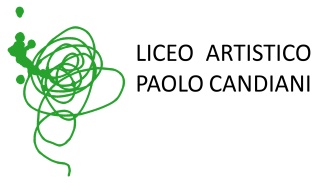 Liceo Artistico Statale Paolo CandianiLiceo Musicale e Coreutico Statale Pina BauschVia L. Manara, 10 – 21052 Busto Arsiziowww.artisticobusto.edu.itTel. 0331633154Email: vasl01000a@istruzione.itPec: vasl01000a@pec.istruzione.itCod. Mec. VASL01000A – C.F. 81009790122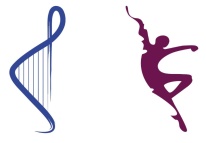 LICEO MUSICALE E COREUTICO PINA BAUSCH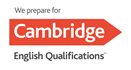 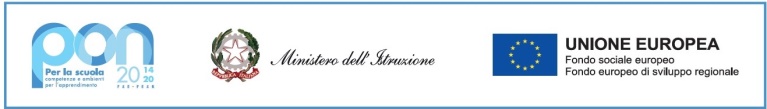 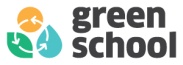 